ЛИСИЧАНСЬКА МІСЬКА РАДА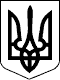 ВИКОНАВЧИЙ КОМІТЕТР І Ш Е Н Н Я«19» 04. 2016р.									№ 152м. ЛисичанськНа виконання розпорядження Президента України від 14.07.2001 року № 190/2001-рп «Про невідкладні заходи щодо запобігання загибелі людей на водних об’єктах», постанови Кабінету Міністрів України від 6 березня 2002 року № 264 “Про затвердження порядку обліку місць масового відпочинку населення на водних об'єктах” з метою забезпечення охорони життя людей на водних об’єктах міст Лисичанська, Новодружеська та Привілля,керуючись ст. 52 Закону України «Про місцеве самоврядування в Україні», виконавчий комітет Лисичанської міської радиВИРIШИВ :	1. Зобов’язати здійснювати профілактичну роботу по недопущенню загибелі людей на водних об’єктах  мм. Лисичанськ, Новодружеськ, Привілля наступні підприємства:	1.1 у період купального сезону вживати необхідних заходів щодо недопущення купання людей, встановлювати попереджувальні знаки«Купатися заборонено», «Небезпечно»;	1.2 у зимовий часв період льодоставу та танення льоду встановлювати попереджувальні знаки «Обережно тонкий лід», «Вихід на лід заборонено».	2. Керівнику КАТП № 032806  на ставкупо вул. Сосюри, р-н 2-го виробництва з-ду «Пролетарій» встановлювати:	2.1 у період купального сезону, в непристосованих місцях для купання людей,попереджувальні знаки«Купатися заборонено», «Небезпечно»;	2.2 у зимовий час в період льодоставу та танення льоду знаки «Обережно тонкий лід», «Вихід на лід заборонено».2.3. Провести перевірки стану готовності міського пляжу ставкадо купального сезону за показниками, визначеними у «Правилах охорони життя людей на водних об’єктах України», затверджених наказом МНС України від 03.12.2001 року № 272 та зареєстрованих у Міністерстві юстиції України 01.02.2002 року за № 95/6383.	3. Відділу з питань внутрішньої політики, зв’язку з громадськістю та засобами масової інформації міської ради забезпечити оприлюднення цього рішення на офіційному сайті Лисичанської міської ради.  	4. Контроль за виконанням цього рішення покласти на заступника міського голови Якимчука А.П.Міський голова 									С.І. ШилінПро заходи щодо запобіганнязагибелі людей на воднихоб’єктах міст Лисичанська, Новодружеська та ПривілляВП шахта «Привільнянська»-Відстійник шахтних водВП шахта «Новодружеська»-Відстійник шахтних водВП Автобаза ВАТ «Лисичанськвугілля»-Ставок (р-н автобази)